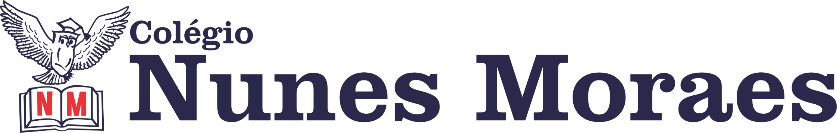 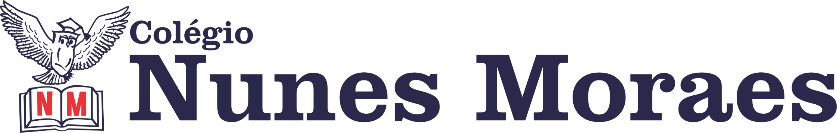 DIA: 17 DE JUNHO DE 2020 - 3°ANO E.F1ªAULA: PORTUGUÊS Componente Curricular: Português e GramáticaObjeto de Conhecimento: Compreensão de texto e estudo dos substantivosAprendizagens Essenciais: Identificar informações no texto e identificar substantivos próprios e comunsOlá, querido(a) aluno(a)! Hoje, você vai estudar usando um roteiro de estudos. Mas o que é um roteiro de estudos? É um passo a passo pensado para te auxiliar a estudar o assunto da vídeo aula de uma maneira mais organizadaPara a aula você vai precisar do livro de Atividades SuplementaresLink da aula: https://youtu.be/UgTQAcxgao4Passo 1: Leitura do texto das páginas 50 e 51 Resolver as questões das páginas 52 e 53(enviar foto da atividade pelo Whatsapp para registro)2ªAULA: CIÊNCIASComponente Curricular: CiênciasObjeto de Conhecimento: Animais e ambientesAprendizagens Essenciais: Identificar características sobre o modo de vida dos animaisOlá, querido(a) aluno(a)!Hoje, você vai estudar usando um roteiro de estudos. Mas o que é um roteiro de estudos? É um passo a passo pensado para te auxiliar a estudar o assunto da vídeo aula de uma maneira mais organizadaPara a aula você vai precisar do livro de CiênciasLink da aula: https://youtu.be/ZqU2BJKjSmgPasso 1: Leitura da página 33Resolução das questões propostas da página 33 Leitura do texto da página 34Resolução das questões da página 35Correção das atividadesFoi explicado a experiência da página 36 e 37. A professora solicitou aos alunos que eles mostrassem seus desenhos. Isso deverá ser feito enviando uma foto via Whatsapp(enviar foto da atividade pelo Whatsapp para registro)3ªAULA: MATEMÁTICA Componente Curricular: MatemáticaObjeto de Conhecimento: Construção de fatos fundamentais da adição e multiplicaçãoAprendizagens Essenciais: Resolver problemas do campo multiplicativo envolvendo a ideia de multiplicar e de adicionarOlá, querido(a) aluno(a)!Hoje, você vai estudar usando um roteiro de estudos. Mas o que é um roteiro de estudos? É um passo a passo pensado para te auxiliar a estudar o assunto da vídeo aula de uma maneira mais organizadaPara a aula você vai precisar do livro de Matemática Link da aula: https://youtu.be/h1yp_6YH3EIPasso 1: Leitura da abertura das páginas 64 e 65Resolver o ‘Trocando Ideias’Explicação no quadro e, em seguida, correçãoResolução das páginas 66 e 67Correção no quadro com explicação das páginas 66 e 67(enviar foto da atividade pelo Whatsapp para registro)